  VšĮ Daugų technologijos ir verslo mokyklos smurto ir priekabiavimo politikos1 priedasPRANEŠIMAS APIE VŠĮ DAUGŲ TECHNOLOGIJOS IR VERSLO MOKYKLOJEGALIMAI PATIRTĄ SMURTĄ IR (AR) PRIEKABIAVIMĄDaugų technologijos ir verslo mokyklossmurto ir priekabiavimo komisijai(data)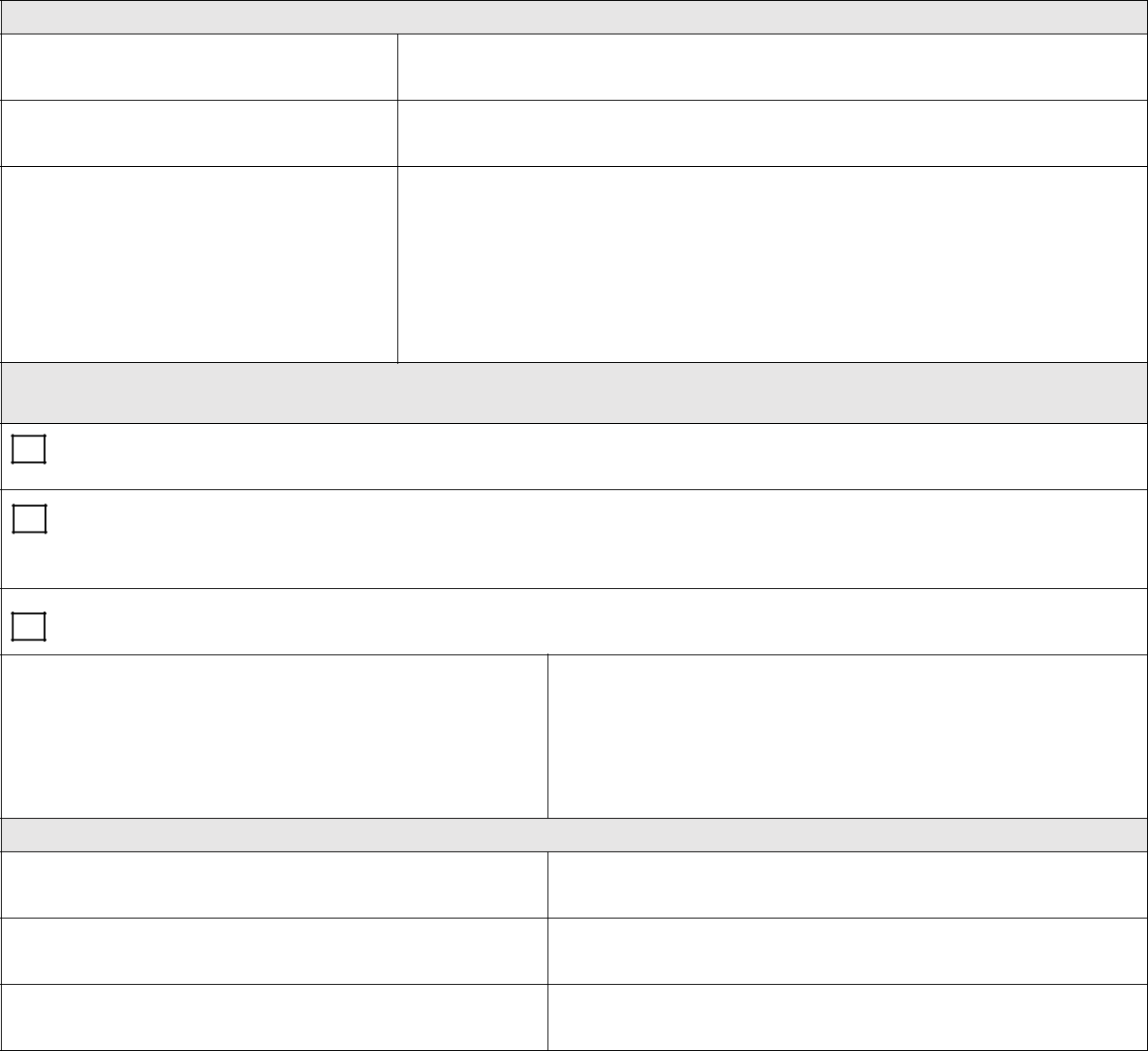 Bendrieji duomenys:Darbuotojo pareigos:Darbuotojo vardas ir pavardė:Galimai patirtu smurto ir (ar)priekabiavimo data, vieta,laikas, kitos svarbios faktinėsaplinkybės:Kokia smurto forma naudota:Fizinis: užgauliojimas veiksmais (pargriovimas, kumštelėjimas, spjaudymas, daiktų atiminėjimas ar gadinimas ir kt.)Elektroninis: smurtaujama susirašinėjant el. paštu, socialiniuose tinkluose, naudojantis ryšio priemonėmis (asmeninių gyvenimo detalių viešinimas, skaudinantis bendravimas pokalbiųkambariuose, nemalonių žinučių ar el. laiškų gavimas ir kt.)Psichologinis, emocinis smurtas: žeidžiantys žodžiai, pastabos, grasinimai, draudimai, kaltinimai, patyčios, gąsdinimai ir kt.Ar tai pasikartojantys veiksmai, trunkantysilgą laiką (pateikite papildomą svarbiąinformaciją)?Duomenys apie galimai smurtaujantį (-čius) ir (ar) priekabiaujantį (-čius) asmenį (-is):Darbuotojo (-ų) pareigos:Darbuotojo (-ų) vardas ir pavardė:Liudininkų kontaktiniai duomenys:(darbuotojo vardas ir pavardė)                                                                                             (parašas)